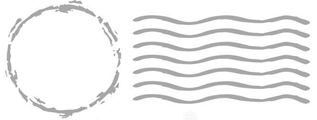 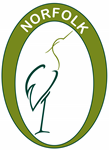                                     POSTCARD                                    POSTCARDWhat was your reaction when lockdown was announced?TO: Federation Secretary Norfolk Federation of WIs______________________Evelyn Suffield House______________________45 All Saints Green______________________Norwich, NR1 3LY______________________What have you missed most, apart from family and friends?TO: Federation Secretary Norfolk Federation of WIs______________________Evelyn Suffield House______________________45 All Saints Green______________________Norwich, NR1 3LY______________________What have you been doing?  have you learnt anything new or unusual?TO: Federation Secretary Norfolk Federation of WIs______________________Evelyn Suffield House______________________45 All Saints Green______________________Norwich, NR1 3LY______________________Has lockdown been difficult or easy, could you get used to this way of life?TO: Federation Secretary Norfolk Federation of WIs______________________Evelyn Suffield House______________________45 All Saints Green______________________Norwich, NR1 3LY______________________What is the first thing you will do/like to do when life is back to normal?TO: Federation Secretary Norfolk Federation of WIs______________________Evelyn Suffield House______________________45 All Saints Green______________________Norwich, NR1 3LY______________________Is there anything else you would like to say about your lockdown experience?TO: Federation Secretary Norfolk Federation of WIs______________________Evelyn Suffield House______________________45 All Saints Green______________________Norwich, NR1 3LY______________________WI